Escola Municipal Roberto Panico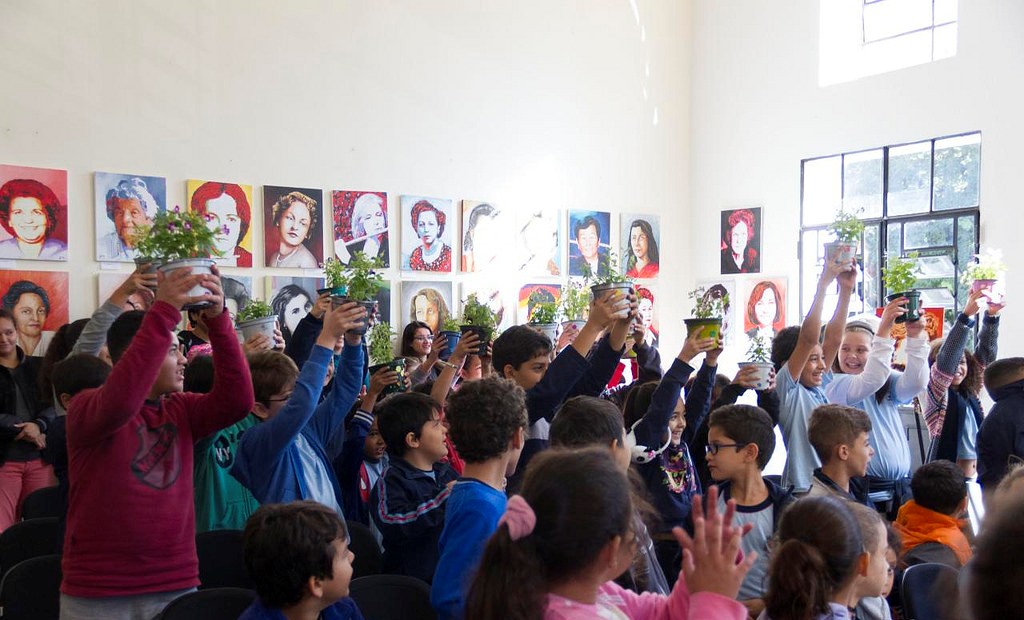 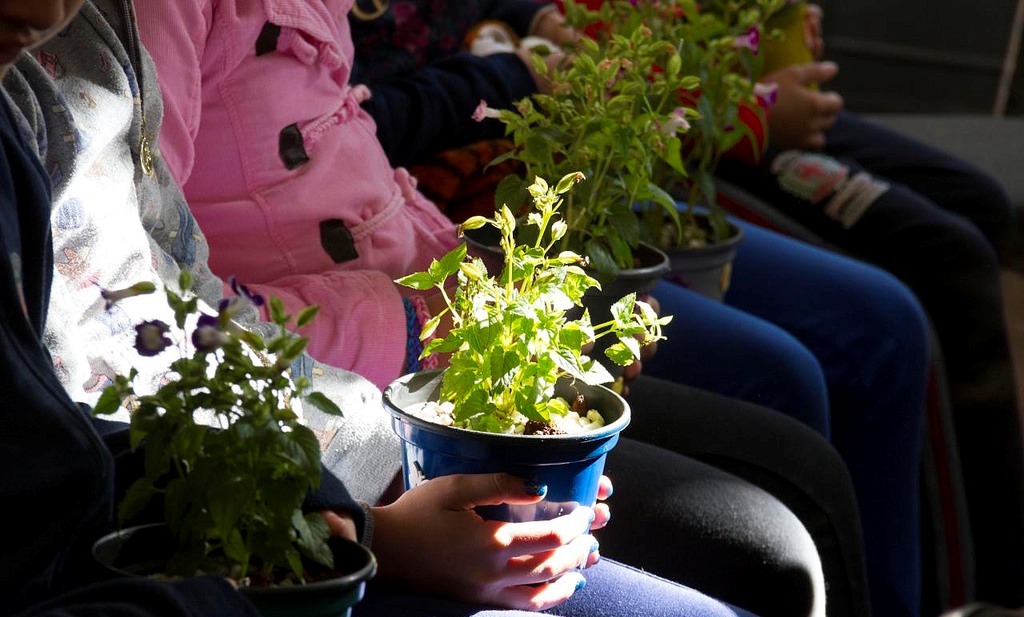 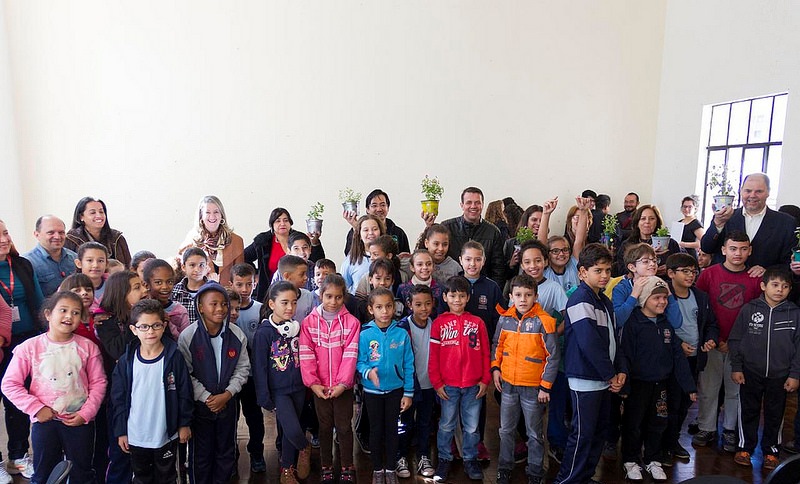 